Конспект занятия по формированию элементарных математических представлений ."В городе игрушек”Цель:- Формирование элементарных математических представлений.- Формировать умение составлять группы из однородных предметов, различать понятия много, один;- Закреплять умение сравнивать предметы контрастных размеров.- Закрепить знания геометрических фигур: круг, квадрат, треугольник.Ход занятия:- Ребята, я приглашаю Вас в «Город  игрушек». Вас ждут необыкновенные приключения и разные игры в ваши любимые игрушки.- Какие у вас  любимые игрушки  (машинки, куклы, кубики и другие).- А вы знаете, что игрушки могут огорчаться, радоваться или грустить? Когда дети бросают игрушки, ломают их. - Как вы думаете, «Город  игрушек»  далеко или близко? (далеко)- Если эта страна далеко, на чём же можно туда поехать?- Дети, на чём мы поедем мы узнаем, когда отгадаете загадку:«Железные избушкиПрицеплены друг к дружке.Одна из них с трубой,Ведёт всех за собой». (Поезд)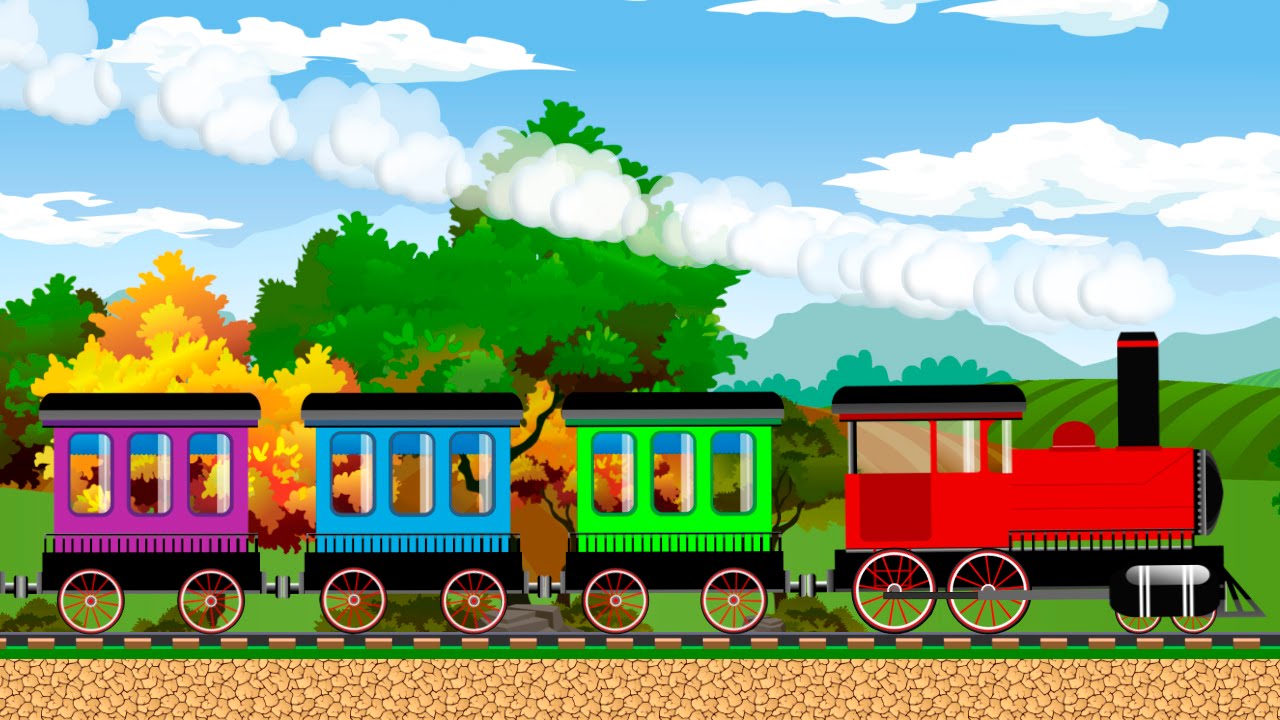 - Я буду машинистом. Итак, отправляемся.«Вот поезд наш едет, колёса стучат, а в поезде этом ребята сидят. Ту-ту-ту, гудит паровоз, далеко, далеко, ребят он повёз».- Ребята, посмотрите, как много игрушек. Здесь и куклы, и мяч. А ещё кто  здесь живёт?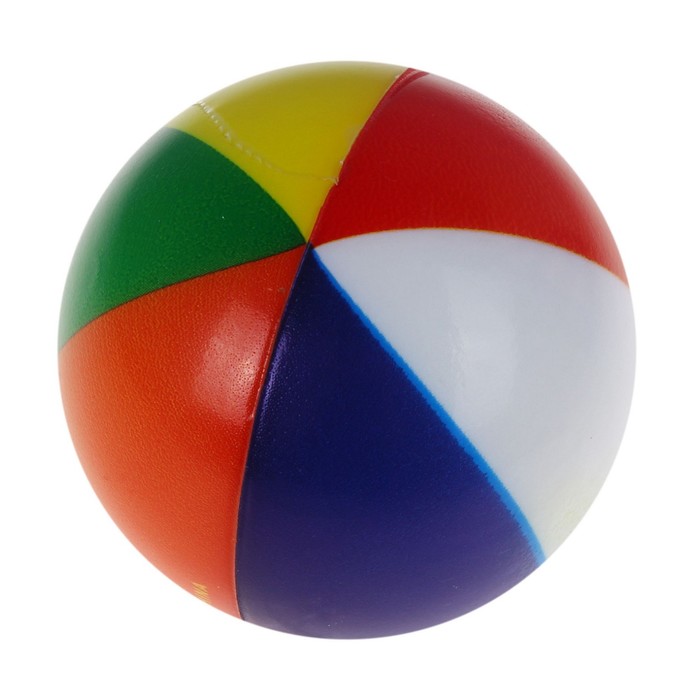 - Вот весёлый звонкий мяч, ты, куда пустился вскачь. Ребята, мяч хочет с нами поиграть. Я буду вам бросать, а вы мне отвечать. 1) Игра «Сравни и назови».- Слон большой, а мышка… ? (маленькая)- Река широкая, а ручеёк… ? (узкий),- У зайца уши  длинные, а у кошки? (короткие),- Зимой холодно, а летом …? (тепло),- Небо вверху, а земля …? (внизу), - Звёзд на небе много, а солнце… ? (одно), Молодцы. Мячику понравилось с вами играть.- А теперь садитесь на стулья. 2) Игра с куклами.- А сейчас куклы хотят с нами поиграть. Давайте посмотрим на кукол.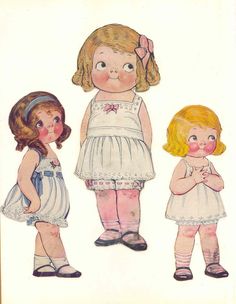  (показываю  трех кукол разного размера  -  большая  средняя   и маленькая).- Сколько их? Давайте посчитаем (Один, два, три, всего три куклы). - Эту куклу зовут Таня, она  какая? (большая).- А эта  кукла Оля,какая она? (поменьше).- Эту куклу зовут Катя, она какая? (маленькая).- Посмотрите, я привезла с собой  шкатулку .- Давайте посмотрим, что в ней. (3ленты). - Давайте подарим ленты куклам.(каждой по ленточке)- Давайте посчитаем ленты (один, два, три, всего три ленты)- Молодцы, все куклы очень рады, что вы с ними поиграли, говорят вам спасибо за подарки.- А теперь пора отдохнуть, выходите на коврик. Мы с вами в «Городе  игрушек» и сейчас мы тоже будем игрушками.Физкультминутка «Игрушки».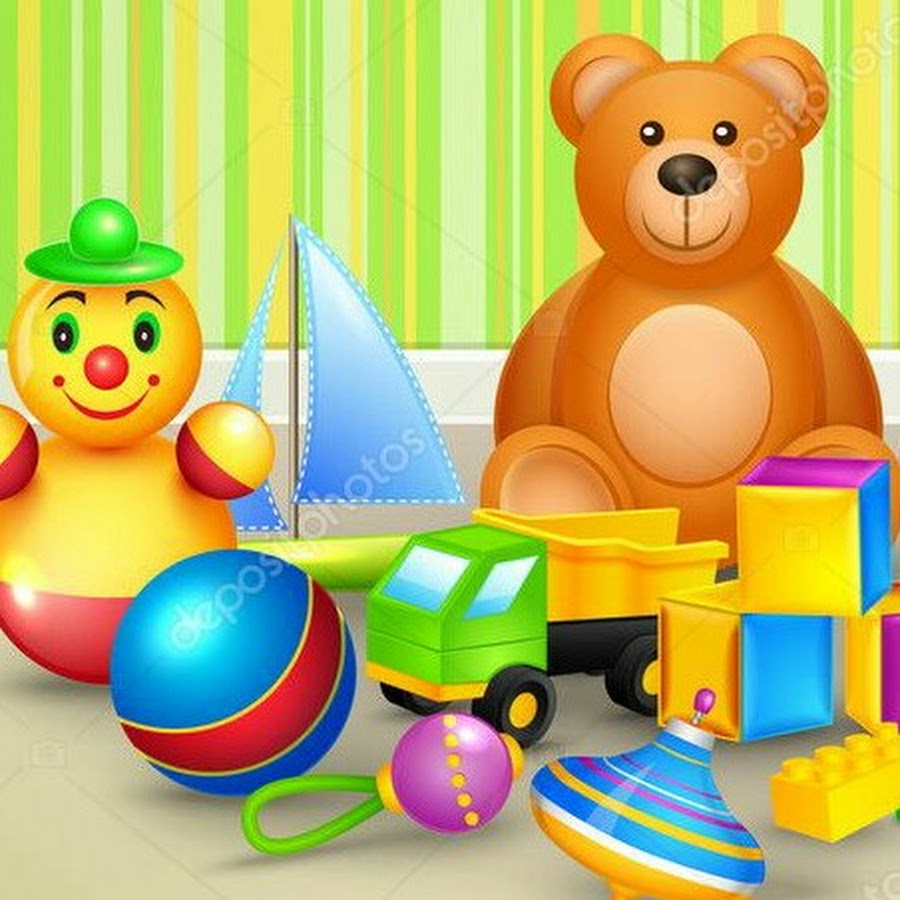 Скачет конь наш, цок-цок-цок. (скачут как лошадки)Слышен топот быстрых ног.Кукла, кукла, попляши, (приседают с пружинкой)Своей ручкой помаши.Вот как кружится волчок – (кружатся)Прожужжал и на пол лёг.Самолёт летит, летит (руки в стороны)Лётчик смелый в нём сидит.А теперь мы все - матрёшки, (хлопают в ладоши)Громко хлопаем в ладошки.Отдохнули, тогда продолжаем играть.3) Игра с блоками Дьенеша.- Посмотрите, здесь зайчонок и лисёнок.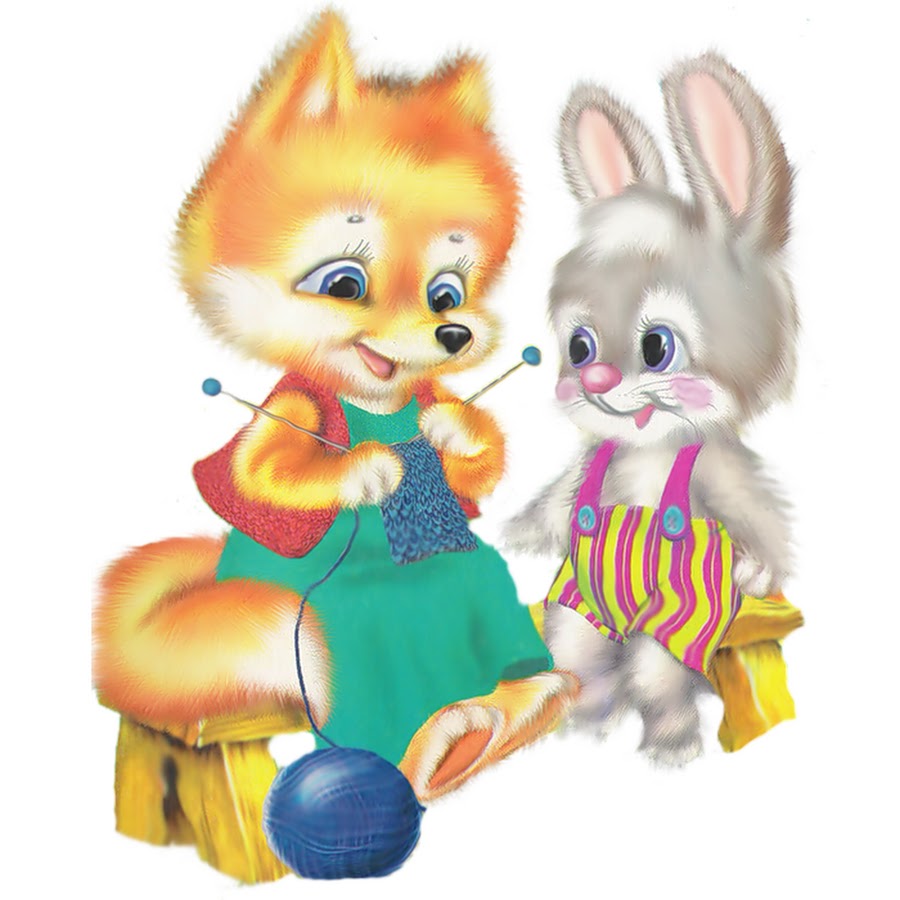  Они почему – то грустные. А я знаю почему, они разбросали свои игрушки и не могут их разложить по местам. Давайте им поможем.- В красный круг мы положим  игрушки Зайчонка - все круглые фигуры, а в синий круг – игрушки Лисёнка - все квадратные  фигуры.-  Молодцы, все игрушки разложили, Зайчонок и Лисёнок теперь улыбаются и говорят вам спасибо за помощь.- Нам пора возвращаться в детский сад. А обратно мы вернёмся при помощи волшебной палочки, выходите ко мне.«Дружно палочкой взмахнём,И в детский сад мы попадём!!!»- Вот мы оказались в нашем детском саду, в нашей группе.- Давайте вспомним, где мы были? (в «Городе игрушек»)- А что мы там делали? (играли)- С какими игрушками играли?  (с мячом, с куклами, с Зайчонком и Лисёнком).- А что вам понравилось больше всего в этой стране?- Молодцы. А жители «Города игрушек»  прислали вам подарки в этом сундучке. Давайте посмотрим.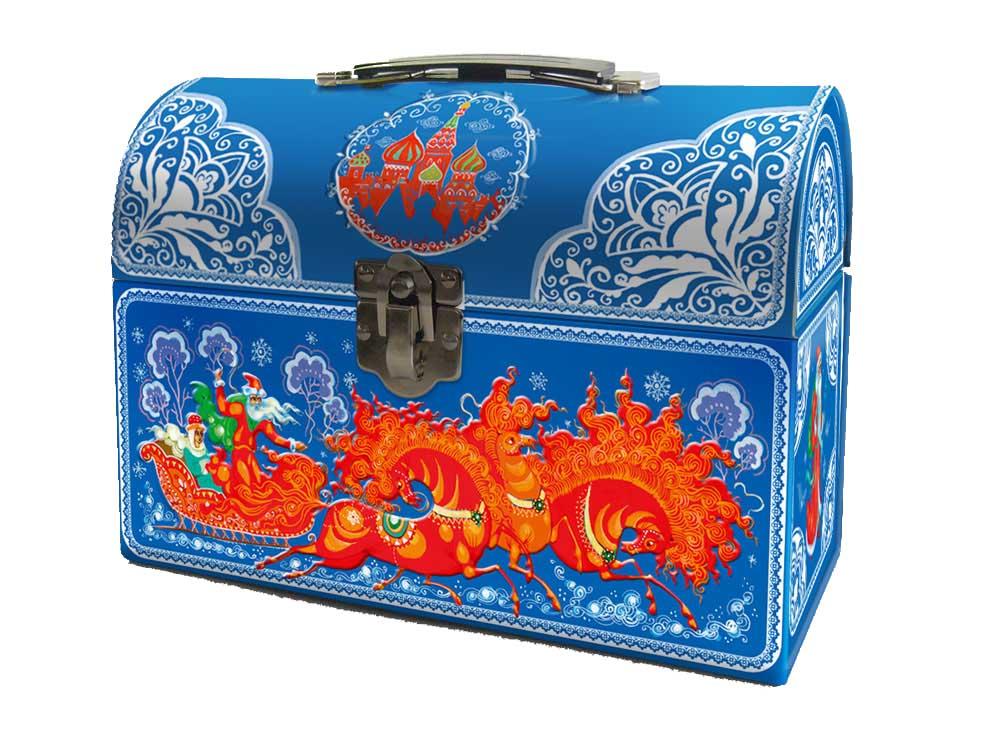 